Worldviews
Mr. MyersPhilosophy: Recognizing Philosophical AssumptionsDefinition: a basic idea taken for granted as truthDescription of Assumptions:Generally cannot be proved or disproved, but must be taken as articles of faithServe as a basis for thought and actionTwo types of assumptions:Conscious:  One is aware that he or she believes in the assumption and could explain whyUnconscious:  One believes without having thought about it and could not explain whyDiscussionWhere do people get their assumptions?Part of the transition from childhood to adulthood is the shift from unconscious assumptions to conscious assumptions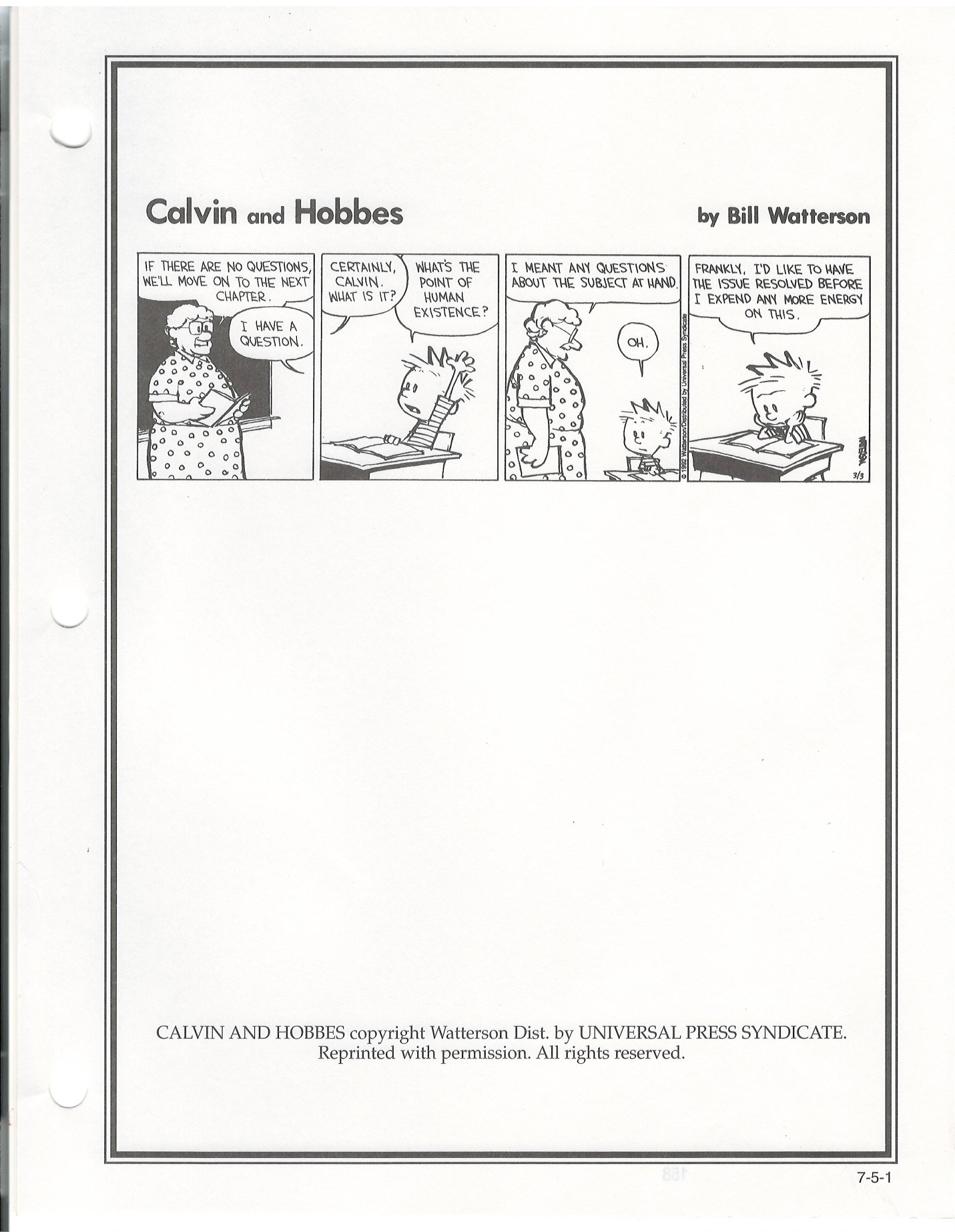 